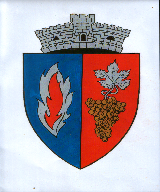 ROMâNIA                                         JUDEţUL MUREşCOMUNA COROISȃNMăRTINconsiliul localHOTÂRÂREA nr.2Din 17.01.2023privind aprobarea modificării Regulamentului de instituire și administrare a taxei de salubrizare pentru utilizatorii serviciului de salubrizare în județul Mureș,                                         cu aplicabilitate din 01.01.2023Consiliul local al Comunei Coroisȃnmӑrtin, județul Mureș, ȋntrunit ȋn ședințӑ ordinarӑ la data de 17  ianuarie 2023Avȃnd ȋn vedere referatul de aprobare nr.24446/29.11.2022 și raportul compartimentului de specialitate nr.66 din 10.01.2023;Luȃnd act de  prevederile art. 2 alin. (4) pct. 1 coroborat cu art. 28^18 alin. (2) din Legea serviciului de salubrizare a localităților nr. 101/2006, republicată, cu modificările și completările ulterioare;          In baza art. 8 alin. (3) lit. i din Legea nr. 51/2006 a serviciilor comunitare de utilități publice, republicată, cu modificările și completările ulterioare;          Analizȃnd  pct. 30, art. 28^18 alin.(2) din Ordonanța de urgență a Guvernului nr. 133/2022 pentru modificarea și completarea Ordonanței de urgență a Guvernului nr. 92/2021 privind regimul deșeurilor, precum și a Legii serviciului de salubrizare a localităților nr.101/2006, cu modificările și completările ulterioare;         In conformitate cu Ordonanța de urgență nr. 92/2021 privind regimul deșeurilor, cu modificările și completările ulterioare;În considerarea prevederilor art.17 din contractul de asociere încheiat la data de 02.11.2009 de către toate UAT din județ,Cu respectarea art.7 din Legea nr.52/2003 privind transparența decizionalӑ ȋn administrația punlicӑ localӑ, cu modificӑrile și completӑrile ulterioare; 	 În temeiul  prevederilor art.129 alin.(2) lit.”b” și „d” coroborat cu ale alin.(4), lit.”c”  şi ale alin.( 7) lit. „n”  precum şi ale art.139  alin. (1),  coroborat cu alin.(3) lit. „c” din Ordonanța de Urgență nr. 57/2019,  privind Codul  administrativ, cu modificӑrile și completӑrile ulterioare, Hotӑrӑște :Art. 1. Se aprobă modificarea Regulamentului de instituire și administrare a taxei de salubrizare pentru utilizatorii serviciului de salubrizare în județul Mureș, potrivit Anexei 1.Art. 2. Se aprobă conținutul actualizat al Regulamentului de instituire și administrare a taxei de salubrizare pentru utilizatorii serviciului de salubrizare în județul Mureș, potrivit Anexei 2.Art. 3. Anexele 1 și 2 fac parte integrantă din prezenta hotărâre.Art.4.Se mandatează Primarul Unităţii Administrativ Teritoriale Comuna Coroisȃnmӑrtinsă voteze în cadrul Adunării Generale a Asociaţiei de Dezvoltare Intercomunitară Ecolect Mureş art. 1 și 2 la prezenta hotărâre.Art. 5. Prezenta hotărâre se aduce la cunoştiinţa publică prin publicarea pe site-ul Primariei, se comunică ADI Ecolect Mureş, Instituţiei Prefectului şi Compartimentului Impozite şi taxe locale, care răspunde de aducerea sa la îndeplinire.PRESEDINTE,LUPSA RODICA                                                                                                   Contrasemneazӑ:SECRETAR GENERAL,                                                                                                       Pop Mircea